SCHOOLS DIVISION OF NEGROS ORIENTAL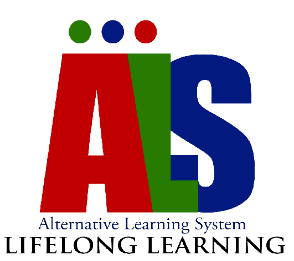 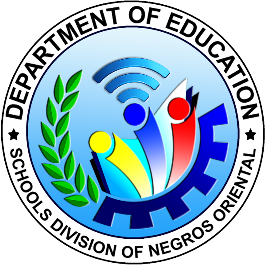 District____________, Negros OrientalSCHEDULE OF ALTERNATIVE LEARNING SYSTEM (ALS) CLASSESS.Y. 2016-2017Name of ALS Implementer:Position:Designation:Birthday:			Age:Gender:			Marital Status:Educational Attainment:	Course:	School:Ancillary Services:Prepared by:Signature Over Printed Name of ALS Implementers Attested by:					Recommending Approval:												ERLINDA N. CALUMPANG, Ed.D.	     Signature Over Printed Name of PSDS			Chief, Curriculum Implementation DivisionAPPROVED:LELANIE T. CABRERA, CESE					Assistant Schools Division Superintendent 					Officer-In-ChargeTIMEDAYKIND OF PROGRAMNO. OF LEARNERSCENTER OR VENUEOF CLASSES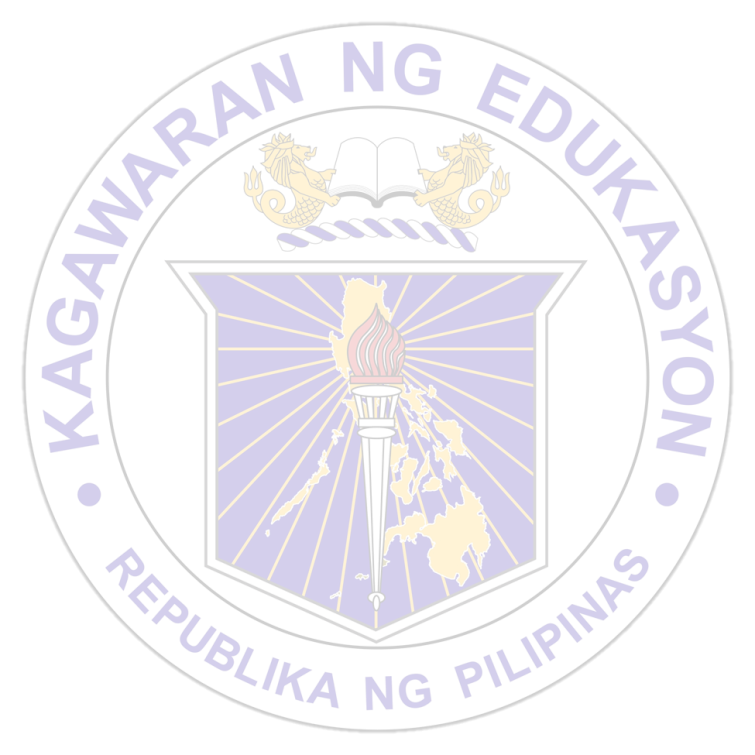 